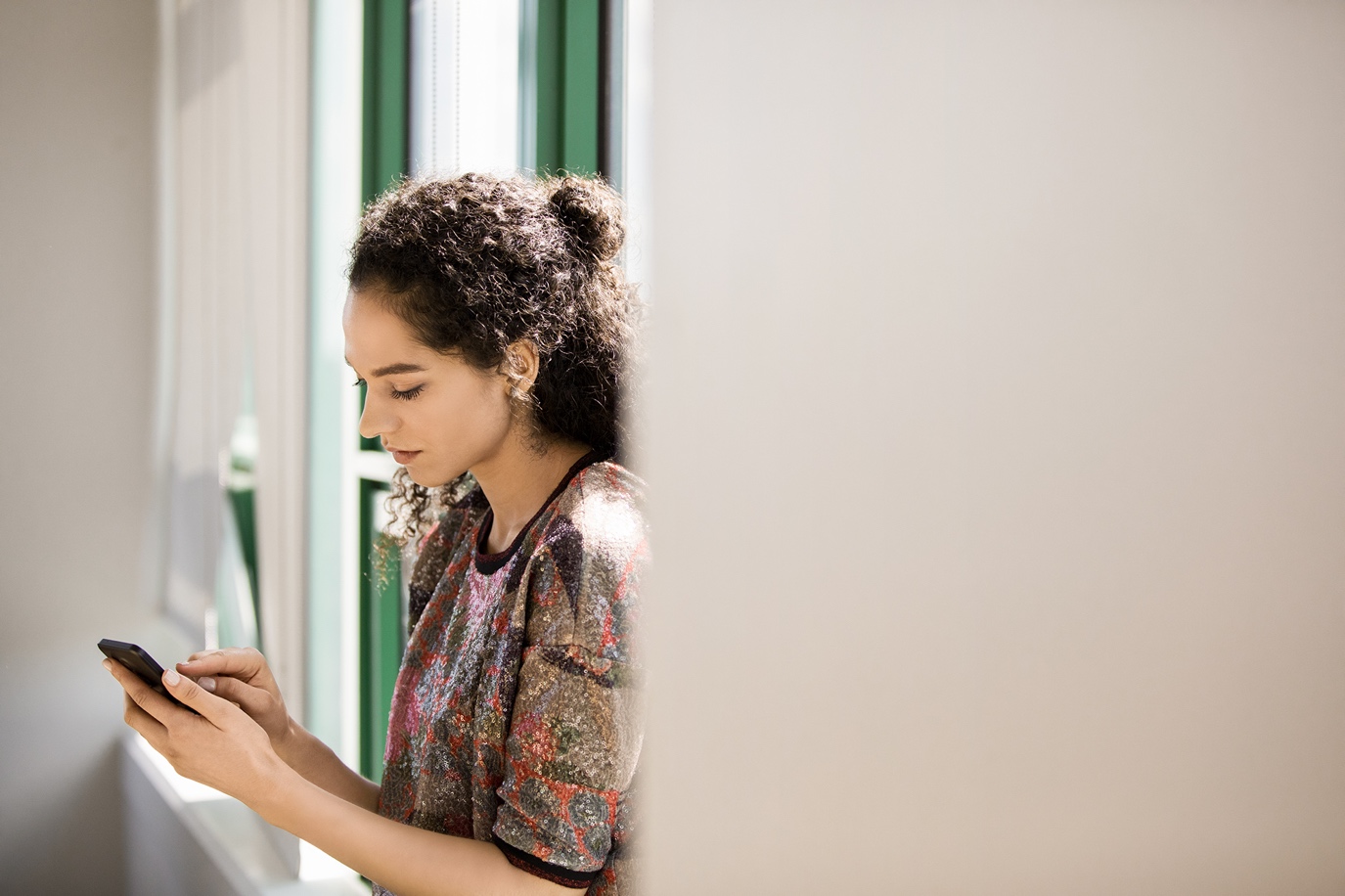 f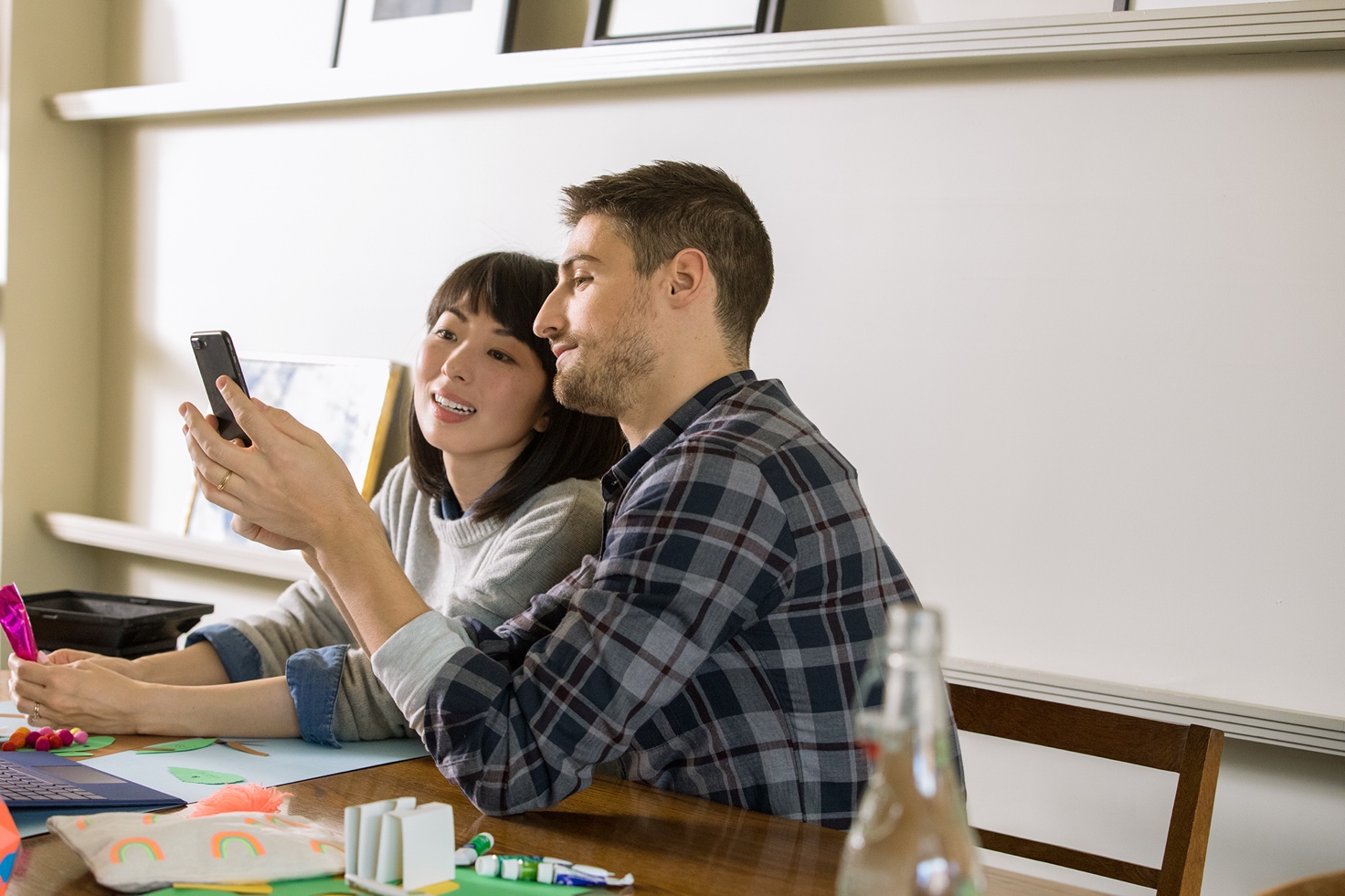 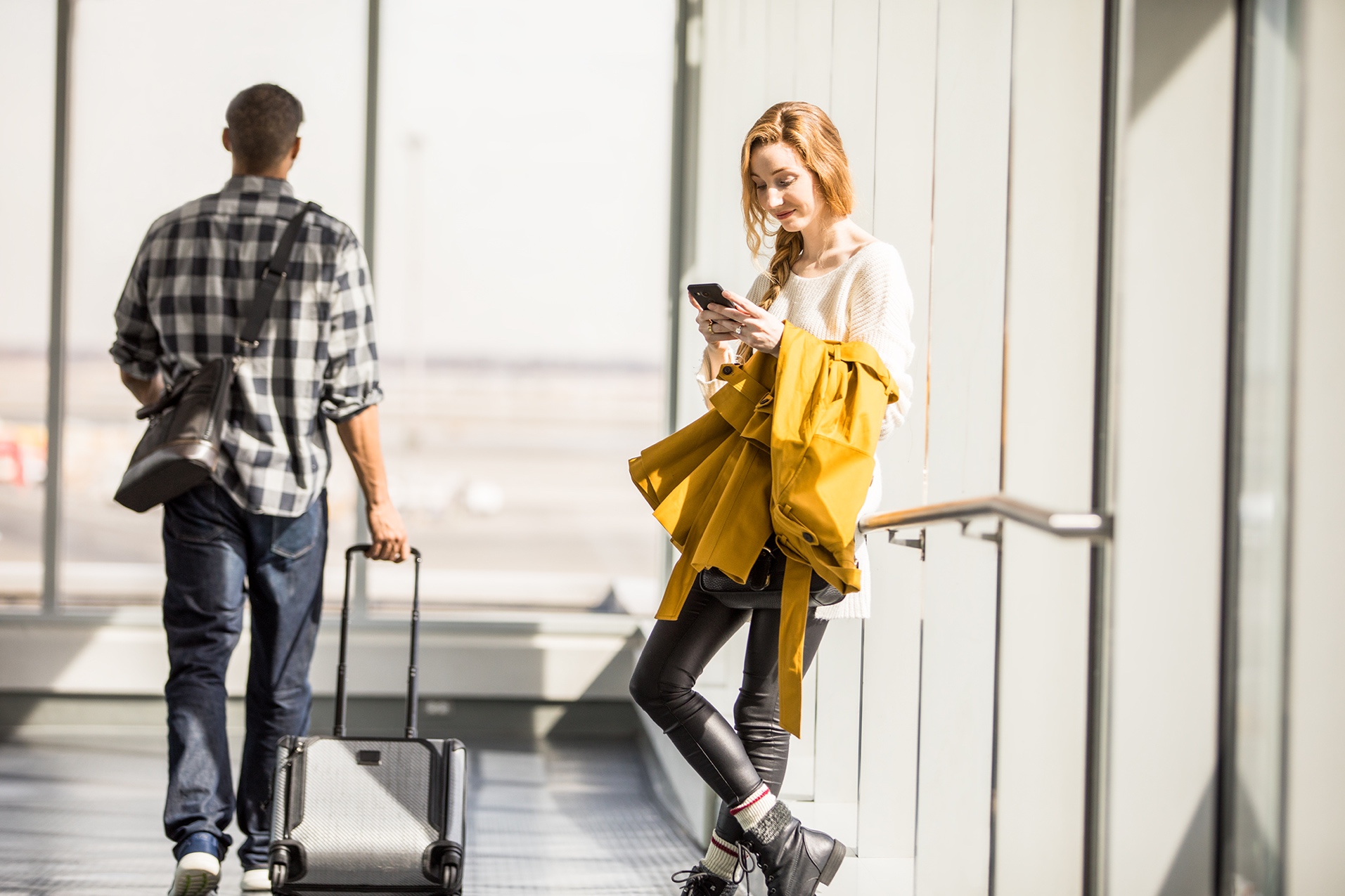 <This template can be posted in hallways and public spaces during the Microsoft Outlook for iOS and Android rollout. Print on 11 x 17 paper. Insert your company’s logo here. Apply your company’s branding (fonts, colors, illustration, or images) to the rest of the document as desired.>  Get Microsoft Outlook 
for iOS and Android todayStay connected and organized at work, at home, 
and on the go, while protecting your confidential information.